Цель   Стандартизация процедуры хранения лекарственных препаратов (далее - ЛП) и прочих товаров аптечного ассортимента в соответствии с требованиями надлежащей аптечной практики и надлежащей практики хранения и перевозки ЛП для сохранения качества, безопасности и эффективности  ЛП и прочих товаров аптечного ассортимента, реализуемых аптечной организацией.Персонал и ответственность   Данная инструкция распространяется на весь персонал  аптечной организации.   Сотрудники организации несут ответственность в пределах своей компетенции:   Руководитель  организации/индивидуальный предприниматель отвечает за -  обеспечение необходимыми ресурсами для функционирования всех процессов работы субъекта розничной торговли с целью соблюдения лицензионных требований, санитарно-эпидемиологических требований, правил охраны труда и техники безопасности, противопожарных правил и иных требований, установленных законодательством Российской Федерации,  - наличие информационных систем, позволяющих осуществлять операции, связанные с товародвижением и выявлением фальсифицированных, контрафактных и недоброкачественных лекарственных препаратов, -  назначение ответственного лица (уполномоченного по качеству,  - за утверждение документов, в которых регламентируются в том числе порядок совершения работниками действий при осуществлении хранения ЛП, порядок обслуживания и поверки измерительных приборов и оборудования, ведение записей, отчетов и их хранение, прием, транспортировка, размещение лекарственных препаратов (далее - стандартные операционные процедуры), и организации контроля за соблюдением стандартных операционных процедур.   Уполномоченный по качеству (ответственное лицо за систему качества) отвечает за наличие в структурных подразделениях данной Инструкции (СОП),  своевременную актуализацию СОП, за проведение инструктажа по данному вопросу, за контроль соблюдения данной процедуры.   Руководитель структурного подразделения – за соблюдение сотрудниками аптеки/аптечного пункта требований данной процедуры.    Сотрудники организации - за соблюдение  требований данной процедуры в рамках исполнения должностных обязанностей.     В случае ухудшения качества продукции из-за несоблюдения данной инструкции ущерб будет восстанавливаться за счет виновных лиц.Общие сведения   Хранение - процесс хранения лекарственных средств до момента их использования в пределах установленного срока годности, являющийся составной частью обращения лекарственных средств (в соответствии с ОФС.1.1.0010.15).   Настоящая инструкция устанавливает порядок организации хранения в помещениях аптеки готовых лекарственных форм/аптечного пункта. Исполнение и соблюдение этих требований обеспечивает сохранность качества реализуемой продукции, ее безопасность и эффективность.   Необходимо обеспечивать отсутствие несанкционированного доступа посторонних лиц в помещения хранения.   Все действия по хранению ЛП осуществляются таким образом, чтобы идентичность и качественные характеристики ЛП не были утрачены и соблюдались условия их хранения, указанные в инструкции по медицинскому применению и на упаковке ЛП.   Субъектом обращения ЛП принимаются меры для минимизации риска проникновения фальсифицированных, контрафактных, недоброкачественных ЛП в обращение.   Субъект обращения ЛП разрабатывает и утверждает комплекс мер, направленных на минимизацию риска контаминации материалов или ЛП, при условии соблюдения защиты от воздействия факторов внешней среды.   Уборка помещений и обработка оборудования для хранения ЛП проводятся в соответствии с соответствующей стандартной операционной процедурой (СОП).   Порядок мониторинга температуры и влажности, обслуживания и поверки измерительных приборов и оборудования изложен в СОП по осуществлению процедуры регистрации температуры и влажности.   Персонал должен быть ознакомлен и иметь доступ к документам, необходимым для исполнения должностных обязанностей.   ЛП, в отношении которых субъектом обращения ЛП принято решение о приостановлении применения или об изъятии из обращения, а также фальсифицированные, недоброкачественные и контрафактные ЛП должны быть изолированы и размещены в специально выделенном помещении (зоне).   ЛП, в отношении которых субъектом обращения ЛП не принято решение о дальнейшем обращении, или ЛП, обращение которых приостановлено, должны быть перемещены в «карантинную зону».   Предпринятые меры изоляции указанных ЛП должны гарантировать исключение их попадания в обращение.Устройство и эксплуатация помещений хранения     Аптечная организация должна иметь пригодные и соответствующие помещения, оборудование, а также инвентарь, обеспечивающие в соответствии с требованиями стандартов сохранение качества и безопасности ЛП при их приемке, хранении, отгрузке и транспортировке, надлежащие условия розничной торговли ЛП и другими товарами, разрешенными к отпуску из аптечных организаций.   Помещения для хранения ЛП должны быть спроектированы и оснащены таким образом, чтобы обеспечить защиту от проникновения насекомых, грызунов или других животных.   Их планировочное решение и конструкция должны сводить к минимизации риск ошибок и обеспечивать возможность эффективной очистки и обслуживания в целях исключения накопления пыли или грязи и любых факторов, способных оказать неблагоприятное воздействие на качество товаров аптечного ассортимента.   Помещения субъекта розничной торговли должны быть оснащены системами отопления и кондиционирования (при наличии), естественной или приточно-вытяжной вентиляцией (при наличии), обеспечивающими условия труда в соответствии с трудовым законодательством Российской Федерации, а также соблюдение требований надлежащей практики хранения и перевозки ЛП.   Допускается для обеспечения необходимого воздухообмена помещения   оборудовать форточками, фрамугами, вторыми решетчатыми дверьми.   Материалы, используемые при отделке и (или) ремонте помещений (зон), должны соответствовать требованиям пожарной безопасности, установленным законодательством Российской Федерации.   Комплекс помещений для хранения должен включать:- помещение (зону) приемки, предназначенную для распаковки и приема упаковок с ЛП и их предварительного осмотра;- помещение (зону) для отбора проб ЛП в соответствии с требованиями ОФС "Отбор проб";- помещение (зону) для карантинного хранения ЛП;- помещения для ЛП, требующих особых условий хранения;- помещение (зону) для хранения забракованных, возвращенных, отозванных и/или ЛП с истекшим сроком годности. Указанные ЛП и места их хранения должны быть четко обозначены.      Зона хранения выделяется в общем помещении для хранения при отсутствии отдельного изолированного помещения.   Устройство, состав, размеры площадей и оборудование помещений хранения аптеки/аптечного пункта должны отвечать всем требованиям действующей нормативно - технической документации (СНиПы, методические рекомендации, нормативная внутриведомственная документация и др.).   В каждом помещении для хранения необходимо поддерживать климатический режим, соблюдая температуру и влажность воздуха, установленные фармакопейной статьей или нормативной документацией на ЛП.   Естественное и искусственное освещение в помещениях для хранения должно обеспечивать точное и безопасное осуществление всех выполняемых в помещении операций. При необходимости должна быть обеспечена защита ЛП от солнечного излучения.   Помещения для хранения ЛП должны быть оснащены необходимым количеством поверенных в установленном порядке средств измерений (термометрами, гигрометрами, психрометрами и др.) для контроля и регистрации температуры и влажности, осуществляемых не реже одного раза в сутки. Средства измерений размещаются на расстоянии не менее 3 м от дверей, окон и отопительных приборов в доступном для считывания показаний месте, на высоте 1,5-1,7 м от пола. При этом их рекомендуется размещать в местах, где имеется наибольшая вероятность колебаний температуры и влажности или наиболее часто наблюдаются отклонения от требуемых параметров.   Показания этих приборов должны ежедневно регистрироваться в специальном журнале (карте) регистрации на бумажном носителе или в электронном виде с архивацией (для электронных гигрометров), который ведется ответственным лицом. Журнал (карта) регистрации хранится в течение одного года, не считая текущего. Контролирующие приборы должны быть сертифицированы, калиброваны и подвергаться поверке в установленном порядке.   Регистрационные записи должны демонстрировать установленные для помещений режимы температуры и влажности, а при их несоответствии - корректирующие действия.   Измерение температуры и влажности в помещениях хранения и холодильниках, регистрации показаний должны проводиться в соответствии с СОП по климат-контролю.   Помещения для хранения должны быть оборудованы достаточным количеством шкафов, сейфов, стеллажей, подтоварников, поддонов. Оборудование должно находиться в хорошем состоянии и быть чистым.   При установке оборудования обеспечить доступ для очистки, дезинфекции, ремонта, технического обслуживания, поверки и (или) калибровки оборудования,обеспечивать доступ к товарам аптечного ассортимента, свободный проход работников к оборудованию.    Стеллажи, шкафы, полки, предназначенные для хранения ЛП, должны быть идентифицированы. (примерные варианты: внутреннее /наружное)   Все измерительные приборы, фармацевтические холодильники,  используемые в аптеке/аптечном пункте, должны иметь регистрационные удостоверения, технические паспорта, сохраняющиеся в течение всего времени эксплуатации.       Необходимо регулярно проводить контроль за сроком эксплуатации измерительных приборов  и техническое обслуживание аппаратов, используемых в  организации, в соответствии с требованиями нормативных документов  и утвержденной стандартной процедурой.   В помещениях для хранения ЛП должен поддерживаться надлежащий санитарный режим. Периодичность и методы уборки помещений должны соответствовать требованиям нормативных документов.    Используемые санитарно-дезинфицирующие средства должны быть безопасными, риск загрязнения этими средствами лекарственных препаратов, находящихся на хранении, должен быть исключен.   Внутренние поверхности стен, потолков, а также поверхность поддонов, подтоварников должны быть гладкими, допускать возможность проведения влажной уборки.  Полы производственных помещений и материальных комнат должны иметь не образующее пыль покрытие, устойчивое к воздействию средств механизации и влажной уборки с использованием дезинфицирующих средств.            Должны быть разработаны специальные инструкции по уборке разлитых или рассыпанных ЛП с целью полного устранения и предотвращения загрязнения других ЛП.   При выполнении работ в помещениях для хранения ЛП сотрудники должны носить специальную одежду и обувь, соблюдать правила личной гигиены, утвержденные должным образом.   В помещениях аптеки/аптечного пункта необходимо систематически проводить мероприятия по борьбе с грызунами, насекомыми и другими вредителями.   На время ремонта, технического обслуживания, поверки и (или) калибровки оборудования и средств измерения должны быть приняты меры, обеспечивающие требуемые условия хранения ЛП.   Ремонт, техническое обслуживание, поверка и (или) калибровка оборудования и средств измерения должны быть соответствующим образом отражены в документах, которые архивируются и хранятся не менее 5 лет.   Помещения аптеки/аптечного пункта рекомендуется оснащать системами охранной сигнализации с подключением на пульт с круглосуточным централизованным наблюдением или круглосуточной охраной  организацией, имеющей лицензию на данный вид деятельности.Общие требования к организации хранения ЛП   ЛП в помещениях для хранения должны размещаться в шкафах, на стеллажах, подтоварниках, поддонах и др. Не допускается размещение ЛП на полу без поддона. Поддоны могут располагаться на полу в один ряд или на стеллажах в несколько ярусов, в зависимости от высоты стеллажа. Не допускается размещение поддонов с ЛП в несколько рядов по высоте без использования стеллажей.   ЛП  в помещениях хранения необходимо размещать с учетом наиболее полного использования площади, создания наилучших условий труда для работников, возможности применения средств механизации и обеспечения фармацевтического порядка.   Не рекомендуется располагать рядом ЛП,  созвучные по названию.   При создании условий хранения отдельно взятого ЛП необходимо руководствоваться требованиями, указанными в фармакопейной статье или нормативной документации на это ЛП, установленными производителем (разработчиком) ЛП и требованиями надлежащей практики хранения и перевозки ЛП.   Хранение ЛП осуществляется в упаковке (потребительской, групповой), соответствующей требованиям нормативной документации на этот ЛП.   Хранение ЛП осуществляется при относительной влажности не более 60  5%, если специальные условия хранения не указаны в нормативной документации.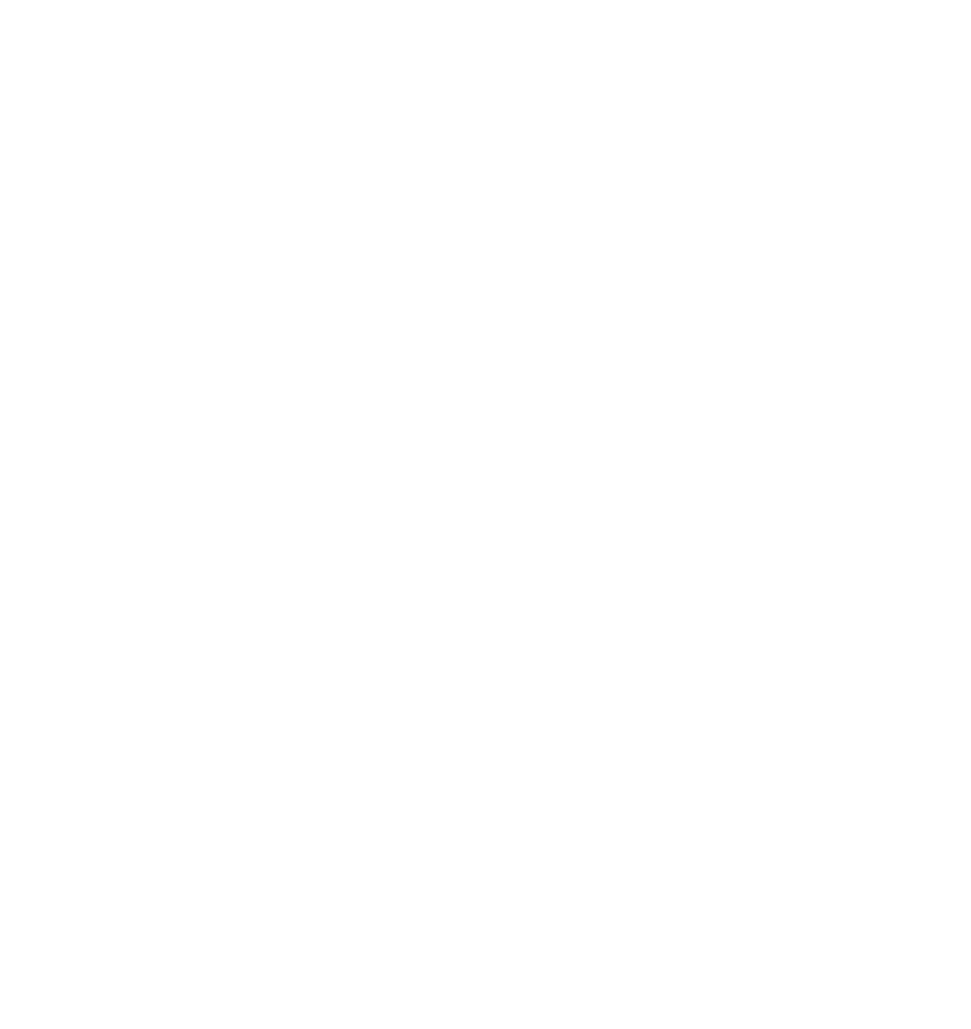    ЛП следует хранить так, чтобы не допустить их загрязнения, смешивания и перекрестной контаминации. Необходимо избегать посторонних запахов в помещениях для хранения.       В помещениях для хранения ЛП размещают в соответствии с требованиями нормативной документации, указанной на упаковке ЛП, с учетом:физико-химических свойств ЛП;фармакологических групп (для аптечных и медицинских организаций);способа применения (внутреннее, наружное);агрегатного состояния фармацевтических субстанций (жидкие, сыпучие, газообразные).   При размещении ЛП  возможно использование компьютерных технологий.  Принятый способ хранения ЛП должен быть оговорен в приказе по организации и доведен до сведения персонала.      Необходимо идентифицировать хранящиеся ЛП с помощью стеллажной карты, при использовании компьютерных технологий - с помощью кодов и электронных устройств.   Стеллажная карта должна  содержать следующую информацию о хранящемся ЛП:•	наименование, •	форма выпуска и дозировка, •	номер серии, •	срок годности, •	производитель ЛП.    В аптечной организации ведется учет ЛП с ограниченным сроком годности _____________________________________________________________________ (указать: на бумажном носителе или в электронном виде с архивацией).в соответствии со стандартной операционной процедурой (СОП) по учету ЛП с ограниченным сроком годности.   ЛП с истекшим сроком годности  должны храниться отдельно от других групп ЛП в специально выделенной и обозначенной зоне для хранения забракованных, возвращенных, отозванных и/или ЛП с истекшим сроком годности. Следует обозначить указанные ЛП четкой маркировкой «ЛП с истекшим сроком годности».   Перемещение  оформляется Актом утвержденной формы.Хранение лекарственных препаратов   Хранение ЛП для медицинского применения осуществляется в соответствии с требованиями ГФ и нормативной документации, а также с учетом свойств веществ, входящих в их состав.   При хранении в шкафах, на стеллажах или полках ЛП для медицинского применения во вторичной (потребительской) упаковке должны быть размещены этикеткой (маркировкой) наружу.   Организации   должны осуществлять хранение ЛП для медицинского применения в соответствии с требованиями к их хранению, указанными на вторичной (потребительской) упаковке указанного ЛП Особенности хранения отдельных групп ЛП   Лекарственные средства, обладающие опасными свойствами (огнеопасные, взрывоопасные, радиофармацевтические, едкие, коррозионные, газы сжатые и сжиженные и др.), следует хранить в специально устроенных помещениях, оборудованных дополнительными средствами безопасности и охраны. При хранении необходимо обеспечить сохранность и заявленное качество лекарственных средств, предотвратить возможность проявления лекарственными средствами своих опасных свойств и создать безопасные условия труда сотрудников, осуществляющих работу с такими лекарственными средствами.   При устройстве помещений и организации хранения опасных лекарственных средств необходимо руководствоваться требованиями федеральных законов и нормативных правовых актов Российской Федерации.   При хранении ЛП, требующих защиты от влияния факторов внешней среды (света, температуры, атмосферного состава воздуха и др.), необходимо обеспечить указанный в фармакопейной статье или нормативной документации режим хранения. Отклонения от регламентируемых условий допускаются однократно только на краткосрочный период (не более 24 ч.), если при этом специальные условия, например, постоянное хранение в холодном месте, не оговорены отдельно.Особенности хранения ЛП, требующих защиты от света    Лекарственные средства, которые под действием световой энергии могут изменять свои свойства (окисляться, восстанавливаться, разлагаться, изменять свой цвет и т.п.), являются фото- или светочувствительными; лекарственные средства, устойчивые к действию света, - фотостабильными. Влияние световой энергии может проявляться в воздействии прямых солнечных лучей, рассеянного света видимой области светового спектра и излучения ультрафиолетовой области.    Маркировка светочувствительных лекарственных средств, как правило, содержит указание: "Хранить в защищенном от света месте".    Светочувствительные ЛП должны быть упакованы в светозащитную вторичную (потребительскую) упаковку и/или должны храниться в защищенном от света месте.   ЛП для медицинского применения, требующие защиты от действия света, упакованные в первичную и вторичную (потребительскую) упаковку, следует хранить в шкафах или на стеллажах при условии принятия мер для предотвращения попадания на указанные ЛП прямого солнечного света или иного яркого направленного света (использование светоотражающей пленки, жалюзи, козырьков и др.).Особенности хранения ЛП, требующих защиты от влаги   Лекарственные средства, которые при контакте с водой, влагой могут выделять газы и т.п., являются влагочувствительными. Маркировка влагочувствительных ЛП, как правило, содержит указание: "Хранить в сухом месте".     При хранении таких лекарственных средств необходимо создать условия, чтобы относительная влажность воздуха не превышала 50% при комнатной температуре (при нормальных условиях хранения) или эквивалентном давлении паров при другой температуре. Выполнение требования также предусматривает хранение влагочувствительного лекарственного средства в воздухонепроницаемой (влагонепроницаемой) потребительской упаковке, обеспечивающей указанную защиту и соблюдение условий хранения при обращении лекарственного средства.   Для поддержания низкого содержания влаги при хранении ЛП допустимо использовать осушающие вещества при условии исключения их прямого контакта с ЛП.  Особенности хранения ЛП, требующих защиты от воздействия повышенной/пониженной температуры   Лекарственные средства, изменяющие свои свойства под действием температуры окружающей среды, являются термочувствительными. ЛП могут изменять свои свойства под воздействием комнатной и более высокой температуры (термолабильные ЛП) или под воздействием пониженной температуры, в том числе при замораживании.   При хранении термочувствительных ЛП необходимо обеспечить температурный режим, регламентированный требованиями фармакопейной статьи или нормативной документации, указанный на первичной и/или на вторичной (потребительской) упаковке лекарственного средства.   Обеспечение холодного места подразумевает хранение лекарственных средств в холодильнике при температуре от 2 до 8 °С, не допуская замораживания.    Хранение в прохладном месте подразумевает хранение лекарственных средств при температуре от 8 до 15 °С. В этом случае допускается хранение лекарственных средств в холодильнике, за исключением лекарственных средств, которые при хранении в условиях температурного режима холодильника ниже 8 °С могут изменить свои физико-химические характеристики, например, настойки, жидкие экстракты и др.    Хранение при комнатной температуре подразумевает температурный режим от 15 до 25 °С.Используемые в фармакопее определения,характеризующие температурные режимы хранения лекарственных средств:   Термолабильные ЛП следует хранить в специально оборудованных помещениях (холодильных камерах) или в помещениях для хранения, оснащенных достаточным количеством холодильных шкафов, холодильников. Для хранения термолабильных лекарственных средств должны использоваться фармацевтические холодильники или холодильники для крови и ее препаратов,   В помещениях для хранения необходимо обеспечить условия хранения ЛП, требующих защиты от воздействия пониженной температуры, для которых в фармакопейной статье или нормативной документации установлен нижний предел температурного режима хранения.   Не допускается подвергать замораживанию ЛП, имеющие соответствующие требования в фармакопейной статье или нормативной документации и указанные на первичной или вторичной упаковке, в том числе препараты инсулина, адсорбированные иммунобиологические препараты и др.   Не допускается подвергать замораживанию ЛП, помещенные в упаковку, способную разрушаться при замораживании, например, лекарственные препараты в ампулах, стеклянных флаконах и др. Хранение   иммунобиологических лекарственных препаратов (далее – ИЛП)    Перечень видов иммунобиологических лекарственных препаратов (далее - ИЛП) установлен п. 7 ст. 4 Федерального закона от 12.04.2010 N 61-ФЗ "Об обращении лекарственных средств", согласно которому "к иммунобиологическим лекарственным препаратам относятся вакцины, анатоксины, токсины, сыворотки, иммуноглобулины и аллергены".    Согласно письма Роспотребнадзора от 18 декабря 2015 г. N 09-26742-15-16 "О перечне иммунобиологических лекарственных препаратов" : «препараты лактобактерин, бифидумлактобактерин, бактериафулин, интерфроны, не относятся к ИЛП…   Одновременно информируем, что условия хранения указанных препаратов должны соблюдаться согласно инструкции по их применению».   Комментарий: При применении следует учитывать, что письма не носят нормативный характер, являются разъяснением по конкретному запросу, актуальны на дату издания.   Хранение ИЛП регламентировано санитарно – эпидемиологическими правилами СП 3.3.2.3332-16 "Условия транспортирования и хранения иммунобиологических лекарственных препаратов", утвержденными Постановлением Главного государственного санитарного врача РФ от 17 февраля 2016 г. N 19.   Санитарно-эпидемиологические правила устанавливают общие требования к условиям транспортирования и хранения всех групп ИЛП, порядок транспортирования и хранения ИЛП от момента их изготовления до использования в медицинских организациях, а также требования к оборудованию, обеспечивающему сохранность исходного качества и безопасность ИЛП, и порядок использования этого оборудования.       Поступление, хранение ИЛП, их отгрузка и транспортировка должны осуществляться с соблюдением "холодовой цепи", обеспечивающей сохранностьисходного качества препаратов, защищающей от воздействия изменяющейся температурной среды, повреждения упаковок, разлива препаратов и т.д. СХЕМА УРОВНЕЙ "ХОЛОДОВОЙ ЦЕПИ"          ┌───────────────────────────────────────────────────┐          │                     1 уровень:                    │┌─────────┤           организации-изготовители (или           ││         │             организации-импортеры) ИЛП            ││         └──────────────────────────┬────────────────────────┘│                                    \/│         ┌───────────────────────────────────────────────────┐│         │                     2 уровень:                    ││         │    организации оптовой торговли лекарственными    ├───────────┐│         │                     средствами                    │           ││         └──────────────────────────┬────────────────────────┘           ││                                    \/                                   ││         ┌───────────────────────────────────────────────────┐           ││         │                     3 уровень:                    │           ││         │      городские и районные (сельские) аптечные     │           │├────────>│       организации, медицинские организации,       │           ││         │  индивидуальные предприниматели, имеющие лицензию │           ││         │  на фармацевтическую или медицинскую деятельность │           ││         └──────────────────────────┬────────────────────────┘           ││                                    \/ *                                  ││         ┌───────────────────────────────────────────────────┐           ││         │                     4 уровень:                    │           ││         │    медицинские организации или их обособленные    │           ││         │  подразделения (участковые больницы, амбулатории, │           │└────────>│   поликлиники, родильные дома), иные организации  │<──────────┘          │   (медицинские кабинеты образовательных и других  │          │         организаций), где используются ИЛП        │          └───────────────────────────────────────────────────┘   *Стрелками обозначены направления поставок ИЛП   При транспортировании и хранении ИЛП на всех уровнях "холодовой цепи", а также при применении ИЛП руководитель организации/индивидуальный предприниматель организует и обеспечивает выполнение установленных   СП 3.3.2.3332-16 требований к условиям транспортирования и хранения ИЛП, гарантирующих сохранность качества ИЛП.   В организациях, осуществляющих хранение и транспортирование ИЛП на всех уровнях "холодовой цепи", должны работать специалисты, прошедшие инструктаж по вопросам обеспечения сохранности качества препарата и защиты его от воздействия вредных факторов окружающей среды. Инструктаж специалистов проводится ежегодно с отметкой в специальном журнале.   Оборудование, используемое для хранения ИЛП, должно соответствовать требованиям   СП 3.3.2.3332-16.    Для хранения ИЛП используется следующее оборудование, предназначенное для "холодовой цепи":- холодильные камеры и комнаты;- морозильные камеры;- холодильники, в том числе холодильники-прилавки;- морозильники, в том числе морозильники-прилавки;- холодильники со встроенной морозильной камерой;- термоконтейнеры;- медицинские сумки-холодильники;- хладоэлементы.    Средства измерения температуры (термометры, термографы, терморегистраторы) и средства выявления нарушений температурного режима (термоиндикаторы) должны обеспечивать сквозной непрерывный контроль температурного режима от момента закладки ИЛП в упаковочную тару до их получения пользователями на всех этапах транспортирования и в течение всего периода хранения.    На третьем уровне "холодовой цепи" ИЛП хранятся в холодильных камерах или в холодильниках при температуре, соответствующей требованиям нормативных документов на препараты. Длительность хранения ИЛП на третьем уровне не должна превышать трех месяцев.   Допускается хранение и реализация ИЛП организациями, осуществляющими розничную продажу ИЛП, в течение срока годности препарата, но не позднее семи суток до его окончания.   Для замораживания необходимого количества хладоэлементов, в том числе и для чрезвычайных ситуаций, используются морозильники. На третьем уровне "холодовой цепи" организации должны иметь запас термоконтейнеров, хладоэлементов и термоиндикаторов (терморегистраторов) для транспортирования ИЛП в учреждения, осуществляющие вакцинопрофилактику, или использующие ИЛП. Обеспечивается незамедлительное переключение холодильного оборудования от электросети к системе автономного электропитания в случае отключения электроэнергии в любое время суток.   Должностным лицом, ответственным за "холодовую цепь" на третьем уровне, ведется учет поступлений и отправлений ИЛП, регулярно контролируются показания термометров и термоиндикаторов (терморегистраторов), осуществляется контроль за условиями отпуска и транспортирования ИЛП на четвертый уровень при соблюдении температурного режима.      В каждой организации, осуществляющей деятельность по транспортированию, хранению и использованию ИЛП, должен быть разработан и утвержден руководителем организации план мероприятий по обеспечению "холодовой цепи" в чрезвычайных ситуациях.    Хранение огнеопасных и взрывоопасных ЛП   Хранение огнеопасных и взрывоопасных лекарственных препаратов осуществляется вдали от огня и отопительных приборов. Необходимо исключить механическое воздействие на огнеопасные и взрывоопасные лекарственные препараты, в том числе воздействие прямых солнечных лучей и удары.Помещения для хранения огнеопасных и взрывоопасных ЛП должны полностью соответствовать действующим нормативным документам.      Примечание:    С формально-юридической точки зрения, нитроглицерин в любой форме и в любом количестве может быть отнесен к взрывчатым веществам, поскольку нитроглицерин безо всякого уточнения относительно форм и количества включен в раздел "Взрывчатые вещества" "Перечня огнеопасных и взрывоопасных веществ", утвержденного Приказом Минздрава СССР от 30.08.1991 N 250 (см. Правила  пожарной безопасности для учреждений здравоохранения. ППБО 07-91).   В связи с вышеизложенным рекомендуем во избежание претензий контролирующих органов организовать хранение лекарственного препарата Нитроглицерин независимо от лекарственной формы в металлическом шкафу. ***   Калия перманганат относится к взрывоопасным веществам согласно Правил  пожарной безопасности для учреждений здравоохранения. ППБО 07-91.   Условия его хранения должны исключать возможность доступа посторонних лиц.    Перманганат калия в концентрацией 45% и более, включен в Перечень ЛП, подлежащих предметно-количественному учету согласно Приказа МЗ РФ от 22.04.2014 г. № 183н.   Согласно пункту 70 утвержденных Приказом Минздравсоцразвития РФ от 23.08.2010 N 706н "Правил хранения лекарственных средств" лекарственные средства, подлежащие предметно-количественному учету, за исключением наркотических, психотропных, сильнодействующих и ядовитых лекарственных средств, хранятся в металлических или деревянных шкафах, опечатываемых или пломбируемых в конце рабочего дня.   Таким образом, в аптеке/аптечном пункте следует организовать хранение лекарственного препарата  Калия перманганат (3г, 5г и 15г) в  металлических шкафах, опечатываемых или пломбируемых в конце рабочего дня.    Хранение лекарственного растительного сырья и лекарственных растительных препаратов   Лекарственный растительный препарат - лекарственный препарат, произведенный или изготовленный из одного вида лекарственного растительного сырья или нескольких видов такого сырья и реализуемый в расфасованном виде во вторичной (потребительской) упаковке (согласно Федерального закона от 12.04.2010 N 61-ФЗ "Об обращении лекарственных средств").Хранение лекарственных растительных препаратов (далее - ЛРП) осуществляется в соответствии с ОФС "Хранение лекарственного растительного сырья и лекарственных растительных препаратов".   Помещения для хранения ЛРП должны быть чистыми и хорошо проветриваемыми, и, при необходимости, подвергаться дезинфекции, должны быть защищены от проникновения в них насекомых и животных, особенно грызунов.   Особое внимание должно быть уделено чистоте и надлежащему обслуживанию зон хранения, особенно там, где образуется пыль.   Если для хранения ЛРП требуются особые условия в отношении влажности, температуры и защиты от света, такие условия необходимо обеспечивать и контролировать.   ЛРП не должны подвергаться длительному воздействию прямого или яркого рассеянного солнечного света. Лекарственные растительные средства, требующие защиты от света, должны храниться в защищенном от света месте и/или в светозащитной упаковке в соответствии с требованиями ОФС "Упаковка, маркировка и транспортирование лекарственного растительного сырья и лекарственных растительных препаратов".   ЛРП следует хранить при относительной влажности воздуха не более 60  5% в зависимости от соответствующей климатической зоны (I, II, III и IVA) и физико- химических свойств лекарственного растительного сырья и биологически активных веществ, входящих в его состав, в упакованном виде в соответствии с ОФС "Упаковка, маркировка и транспортирование лекарственного растительного сырья и лекарственных растительных препаратов".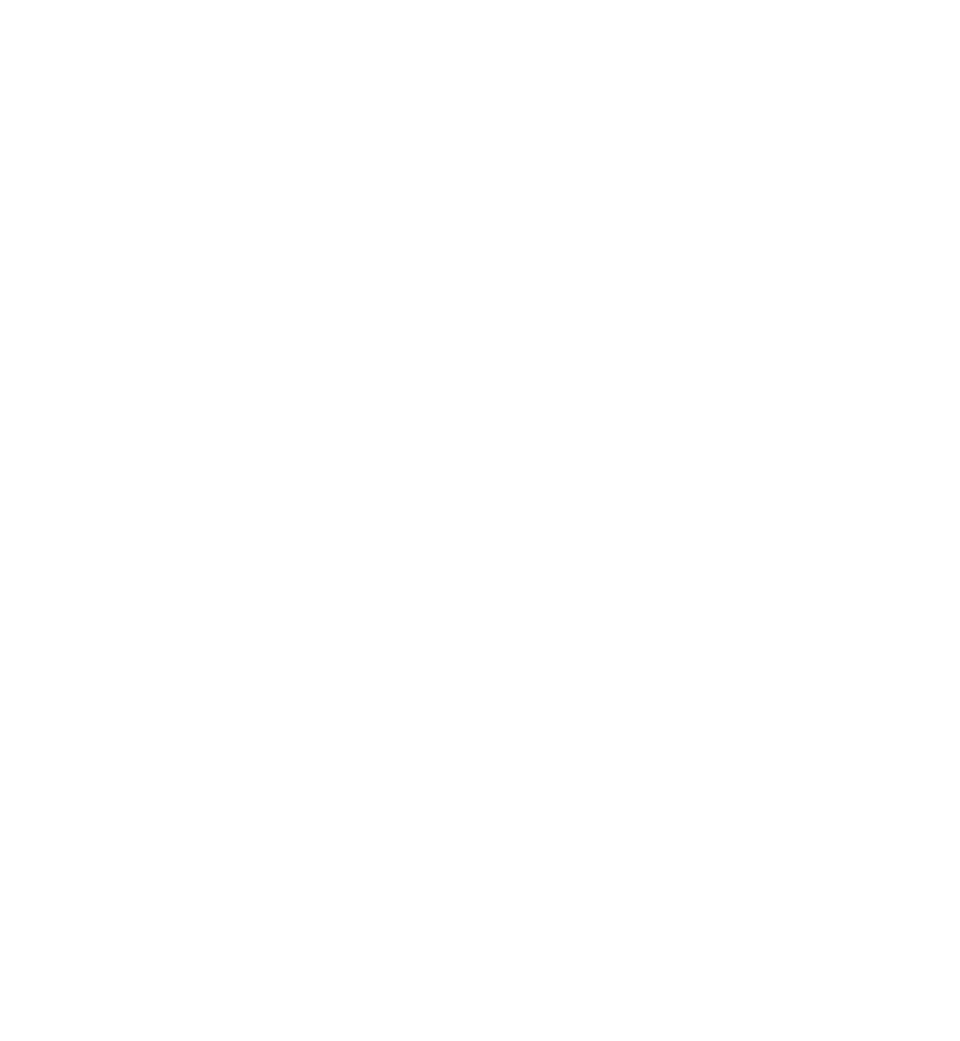     ЛРП должны храниться в упаковке в соответствии с требованиями фармакопейных статей или нормативной документации с соблюдением условий, указанных в маркировке. Вторичная (и/или первичная) упаковка и (или) транспортная тара ЛРП должна обеспечивать защиту от воздействия влаги и солнечного света.   ЛРП следует хранить на стеллажах или в шкафах.   В соответствии с требованиями ГФ XIII ЛРП должны подвергаться ежегодному контролю на соответствие требованиям фармакопейных статей или нормативной документации по показателям качества, которые могут изменяться в процессе хранения. По результатам проверки ЛРП, не соответствующие требованиям фармакопейных статей или нормативной документации, бракуют.  Дезинфицирующие средства    Дезинфицирующие средства следует хранить в герметично укупоренной таре в изолированном помещении вдали от помещений хранения пластмассовых, резиновых и металлических изделий и помещений получения воды очищенной.   Хранение сильнодействующих и ядовитых ЛП, ЛП, подлежащих предметно-количественному учету     В соответствии с Постановлением Правительства Российской Федерации от 29 декабря 2007 г. N 964 "Об утверждении списков сильнодействующих и ядовитых веществ для целей статьи 234 и других статей Уголовного кодекса Российской Федерации, а также крупного размера сильнодействующих веществ для целей статьи 234 Уголовного кодекса Российской Федерации" к сильнодействующим и ядовитым ЛС относятся ЛС, содержащие сильнодействующие и ядовитые вещества, включенные в списки сильнодействующих веществ и ядовитых веществ.     Хранение сильнодействующих и ядовитых ЛС, находящихся под контролем в соответствии с международными правовыми нормами (далее - сильнодействующие и ядовитые ЛС, находящиеся под международным контролем), осуществляется в помещениях, оборудованных инженерными и техническими средствами охраны, аналогичными предусмотренным для хранения наркотических и психотропных ЛС.    Допускается хранение в одном технически укрепленном помещении сильнодействующих и ядовитых ЛП, находящихся под международным контролем, и наркотических и психотропных ЛП.   При этом хранение сильнодействующих и ядовитых ЛП должно осуществляться (в зависимости от объема запасов) на разных полках сейфа (металлического шкафа) или в разных сейфах (металлических шкафах).   Хранение сильнодействующих и ядовитых ЛС, не находящихся под международным контролем, осуществляется в металлических шкафах, опечатываемых или пломбируемых в конце рабочего дня.   ЛП, подлежащие предметно-количественному учету в соответствии с Приказом Минздрава РФ от 22 апреля 2014 г. N 183н " Об утверждении перечня лекарственных средств для медицинского применения, подлежащих предметно- количественному учету", за исключением наркотических, психотропных, сильнодействующих и ядовитых ЛП, хранятся в металлических или деревянных шкафах, опечатываемых или пломбируемых в конце рабочего дня.          7.   Контроль за соблюдением правил хранения    Внутренний контроль за соблюдением правил хранения ЛП различных групп осуществляет  ФИО.    Контроль за соблюдением  правил осуществляется не реже 1 раза в год в ходе проведения внутренних проверок согласно утвержденного плана-графика.          8. ЛитератураФедеральный закон от 12.04.2010г. № 61-ФЗ «Об обращении лекарственных средств»Приказ Минздрава России от 31.08.2016 N 646н "Об утверждении Правил надлежащей практики хранения и перевозки лекарственных препаратов для медицинского применения"Приказ Минздрава России от 31.08.2016 N 647н "Об утверждении Правил надлежащей аптечной практики лекарственных препаратов для медицинского применения"Приказ Минздравсоцразвития России от 23 августа 2010 г. N 706н «Об утверждении Правил хранения лекарственных средств» (в ред. Приказа Минздравсоцразвития РФ от 28.12.2010 N 1221н) Государственная фармакопея Российской Федерации. XIII издание. Том I:Общая фармакопейная статья "Правила пользования фармакопейными статьями. ОФС.1.1.0001.15"Общая фармакопейная статья "Хранение лекарственных средств. ОФС.1.1.0010.15"Общая фармакопейная статья "Хранение лекарственного растительного сырья и лекарственных растительных препаратов. ОФС.1.1.0011.15"Постановление Главного государственного санитарного врача РФ от 17.02.2016 № 19 «Об утверждении «Санитарно-эпидемиологических правил  СП 3.3.2.3332-16 "Условия транспортирования и хранения иммунобиологических лекарственных препаратов"»Письмо Роспотребнадзора от 18.12.2015 N 09-26742-15-16 "О перечне иммунобиологических лекарственных препаратов"Письмо  Роспотребнадзора от 30.12.2015 N 09-27906-15-16 "О разъяснении требований санитарного законодательства"9. Распределение данной инструкции.    Оригинал		           Руководитель организацииКопия 2			Руководитель структурного подразделенияКопия 3			ПодразделениеСписок лиц, прошедших инструктаж_____ _____ _____ СТАНДАРТНАЯ ОПЕРАЦИОННАЯ ПРОЦЕДУРАСТАНДАРТНАЯ ОПЕРАЦИОННАЯ ПРОЦЕДУРАСТАНДАРТНАЯ ОПЕРАЦИОННАЯ ПРОЦЕДУРАНОМЕР:  1НОМЕР:  1_____ _____ _____ СТАНДАРТНАЯ ОПЕРАЦИОННАЯ ПРОЦЕДУРАСТАНДАРТНАЯ ОПЕРАЦИОННАЯ ПРОЦЕДУРАСТАНДАРТНАЯ ОПЕРАЦИОННАЯ ПРОЦЕДУРАНАЗВАНИЕ: Инструкция по организации хранения лекарственных препаратов в аптеке НАЗВАНИЕ: Инструкция по организации хранения лекарственных препаратов в аптеке НАЗВАНИЕ: Инструкция по организации хранения лекарственных препаратов в аптеке НАЗВАНИЕ: Инструкция по организации хранения лекарственных препаратов в аптеке НАЗВАНИЕ: Инструкция по организации хранения лекарственных препаратов в аптеке НАЗВАНИЕ: Инструкция по организации хранения лекарственных препаратов в аптеке ПОДРАЗДЕЛЕНИЕПОДРАЗДЕЛЕНИЕДЕЙСТВУЕТ С:Разработана впервыеРазработана впервыеРазработана впервыеПОДРАЗДЕЛЕНИЕПОДРАЗДЕЛЕНИЕДЕЙСТВУЕТ С:Разработана впервыеРазработана впервыеРазработана впервыеСОСТАВИЛ:СОСТАВИЛ:СОСТАВИЛ:СОСТАВИЛ:УТВЕРДИЛ:УТВЕРДИЛ:УТВЕРДИЛ:УТВЕРДИЛ:               Содержание:ЦельПерсонал и ответственностьОбщие сведенияУстройство и эксплуатация помещений храненияОбщие требования к организации хранения лекарственных препаратовХранение лекарственных препаратовОсобенности хранения отдельных групп лекарственных препаратовКонтроль соблюдения правил храненияЛитератураРаспределение данной инструкции               Содержание:ЦельПерсонал и ответственностьОбщие сведенияУстройство и эксплуатация помещений храненияОбщие требования к организации хранения лекарственных препаратовХранение лекарственных препаратовОсобенности хранения отдельных групп лекарственных препаратовКонтроль соблюдения правил храненияЛитератураРаспределение данной инструкции               Содержание:ЦельПерсонал и ответственностьОбщие сведенияУстройство и эксплуатация помещений храненияОбщие требования к организации хранения лекарственных препаратовХранение лекарственных препаратовОсобенности хранения отдельных групп лекарственных препаратовКонтроль соблюдения правил храненияЛитератураРаспределение данной инструкции               Содержание:ЦельПерсонал и ответственностьОбщие сведенияУстройство и эксплуатация помещений храненияОбщие требования к организации хранения лекарственных препаратовХранение лекарственных препаратовОсобенности хранения отдельных групп лекарственных препаратовКонтроль соблюдения правил храненияЛитератураРаспределение данной инструкции               Содержание:ЦельПерсонал и ответственностьОбщие сведенияУстройство и эксплуатация помещений храненияОбщие требования к организации хранения лекарственных препаратовХранение лекарственных препаратовОсобенности хранения отдельных групп лекарственных препаратовКонтроль соблюдения правил храненияЛитератураРаспределение данной инструкции               Содержание:ЦельПерсонал и ответственностьОбщие сведенияУстройство и эксплуатация помещений храненияОбщие требования к организации хранения лекарственных препаратовХранение лекарственных препаратовОсобенности хранения отдельных групп лекарственных препаратовКонтроль соблюдения правил храненияЛитератураРаспределение данной инструкции               Содержание:ЦельПерсонал и ответственностьОбщие сведенияУстройство и эксплуатация помещений храненияОбщие требования к организации хранения лекарственных препаратовХранение лекарственных препаратовОсобенности хранения отдельных групп лекарственных препаратовКонтроль соблюдения правил храненияЛитератураРаспределение данной инструкции               Содержание:ЦельПерсонал и ответственностьОбщие сведенияУстройство и эксплуатация помещений храненияОбщие требования к организации хранения лекарственных препаратовХранение лекарственных препаратовОсобенности хранения отдельных групп лекарственных препаратовКонтроль соблюдения правил храненияЛитератураРаспределение данной инструкции____СТАНДАРТНАЯ ОПЕРАЦИОННАЯ ПРОЦЕДУРАСТАНДАРТНАЯ ОПЕРАЦИОННАЯ ПРОЦЕДУРАСТАНДАРТНАЯ ОПЕРАЦИОННАЯ ПРОЦЕДУРАНОМЕР: 1НОМЕР: 1____СТАНДАРТНАЯ ОПЕРАЦИОННАЯ ПРОЦЕДУРАСТАНДАРТНАЯ ОПЕРАЦИОННАЯ ПРОЦЕДУРАСТАНДАРТНАЯ ОПЕРАЦИОННАЯ ПРОЦЕДУРАЛИСТ:  2    ВСЕГО: 19ЛИСТ:  2    ВСЕГО: 19НАЗВАНИЕ: Инструкция по организации хранения лекарственных препаратов в аптекеНАЗВАНИЕ: Инструкция по организации хранения лекарственных препаратов в аптекеНАЗВАНИЕ: Инструкция по организации хранения лекарственных препаратов в аптекеНАЗВАНИЕ: Инструкция по организации хранения лекарственных препаратов в аптекеНАЗВАНИЕ: Инструкция по организации хранения лекарственных препаратов в аптекеПОДРАЗДЕЛЕНИЕПОДРАЗДЕЛЕНИЕ__  СТАНДАРТНАЯ ОПЕРАЦИОННАЯ ПРОЦЕДУРАНОМЕР: 1__  СТАНДАРТНАЯ ОПЕРАЦИОННАЯ ПРОЦЕДУРАЛИСТ:  3    ВСЕГО: 19НАЗВАНИЕ: Инструкция по организации хранения лекарственных препаратов в аптекеНАЗВАНИЕ: Инструкция по организации хранения лекарственных препаратов в аптекеПОДРАЗДЕЛЕНИЕ__СТАНДАРТНАЯ ОПЕРАЦИОННАЯ ПРОЦЕДУРАНОМЕР: __СТАНДАРТНАЯ ОПЕРАЦИОННАЯ ПРОЦЕДУРАЛИСТ:  4    ВСЕГО: 19НАЗВАНИЕ: Инструкция по организации хранения лекарственных препаратов в аптекеНАЗВАНИЕ: Инструкция по организации хранения лекарственных препаратов в аптекеПОДРАЗДЕЛЕНИЕ__СТАНДАРТНАЯ ОПЕРАЦИОННАЯ ПРОЦЕДУРАНОМЕР: __СТАНДАРТНАЯ ОПЕРАЦИОННАЯ ПРОЦЕДУРАЛИСТ:  5    ВСЕГО: 19НАЗВАНИЕ: Инструкция по организации хранения лекарственных препаратов в аптекеНАЗВАНИЕ: Инструкция по организации хранения лекарственных препаратов в аптекеПОДРАЗДЕЛЕНИЕ__СТАНДАРТНАЯ ОПЕРАЦИОННАЯ ПРОЦЕДУРАНОМЕР: __СТАНДАРТНАЯ ОПЕРАЦИОННАЯ ПРОЦЕДУРАЛИСТ:  6    ВСЕГО: 19НАЗВАНИЕ: Инструкция по организации хранения лекарственных препаратов в аптекеНАЗВАНИЕ: Инструкция по организации хранения лекарственных препаратов в аптекеПОДРАЗДЕЛЕНИЕСТАНДАРТНАЯ ОПЕРАЦИОННАЯ ПРОЦЕДУРАНОМЕР: СТАНДАРТНАЯ ОПЕРАЦИОННАЯ ПРОЦЕДУРАЛИСТ:  7    ВСЕГО: 19НАЗВАНИЕ: Инструкция по организации хранения лекарственных препаратов в аптекеНАЗВАНИЕ: Инструкция по организации хранения лекарственных препаратов в аптекеПОДРАЗДЕЛЕНИЕ_________СТАНДАРТНАЯ ОПЕРАЦИОННАЯ ПРОЦЕДУРАНОМЕР: _________СТАНДАРТНАЯ ОПЕРАЦИОННАЯ ПРОЦЕДУРАЛИСТ:  8    ВСЕГО: 19НАЗВАНИЕ: Инструкция по организации хранения лекарственных препаратов в аптекеНАЗВАНИЕ: Инструкция по организации хранения лекарственных препаратов в аптекеПОДРАЗДЕЛЕНИЕ____СТАНДАРТНАЯ ОПЕРАЦИОННАЯ ПРОЦЕДУРАНОМЕР: ____СТАНДАРТНАЯ ОПЕРАЦИОННАЯ ПРОЦЕДУРАЛИСТ:  9    ВСЕГО: 19НАЗВАНИЕ: Инструкция по организации хранения лекарственных препаратов в аптекеНАЗВАНИЕ: Инструкция по организации хранения лекарственных препаратов в аптекеПОДРАЗДЕЛЕНИЕ__СТАНДАРТНАЯ ОПЕРАЦИОННАЯ ПРОЦЕДУРАНОМЕР: __СТАНДАРТНАЯ ОПЕРАЦИОННАЯ ПРОЦЕДУРАЛИСТ:  10   ВСЕГО: 19НАЗВАНИЕ: Инструкция по организации хранения лекарственных препаратов в аптекеНАЗВАНИЕ: Инструкция по организации хранения лекарственных препаратов в аптекеПОДРАЗДЕЛЕНИЕ__     СТАНДАРТНАЯ ОПЕРАЦИОННАЯ ПРОЦЕДУРАНОМЕР: __     СТАНДАРТНАЯ ОПЕРАЦИОННАЯ ПРОЦЕДУРАЛИСТ:  11  ВСЕГО: 19НАЗВАНИЕ: Инструкция по организации хранения лекарственных препаратов в аптекеНАЗВАНИЕ: Инструкция по организации хранения лекарственных препаратов в аптекеПОДРАЗДЕЛЕНИЕРежим храненияТемпературный интервал, °СХранить при температуре не выше 30 °Сот 2 до 30 °СХранить при температуре не выше 25 °Сот 2 до 25 °СХранить при температуре не выше 15 °Сот 2 до 15 °СХранить при температуре не выше 8 °Сот 2 до 8 °СХранить при температуре не ниже 8 °Сот 8 до 25 °СХранить при температуре от 15 до 25 °Сот 15 до 25 °СХранить при температуре от 8 до 15 °Сот 8 до 15 °СХранить при температуре от -5 до -18 °Сот -5 до -18 °СХранить при температуре ниже -18 °Сот -18°С__СТАНДАРТНАЯ ОПЕРАЦИОННАЯ ПРОЦЕДУРАНОМЕР: __СТАНДАРТНАЯ ОПЕРАЦИОННАЯ ПРОЦЕДУРАЛИСТ:  12   ВСЕГО: 19НАЗВАНИЕ: Инструкция по организации хранения лекарственных препаратов в аптекеНАЗВАНИЕ: Инструкция по организации хранения лекарственных препаратов в аптекеПОДРАЗДЕЛЕНИЕ__СТАНДАРТНАЯ ОПЕРАЦИОННАЯ ПРОЦЕДУРАНОМЕР: __СТАНДАРТНАЯ ОПЕРАЦИОННАЯ ПРОЦЕДУРАЛИСТ:  13   ВСЕГО: 19НАЗВАНИЕ: Инструкция по организации хранения лекарственных препаратов в аптекеНАЗВАНИЕ: Инструкция по организации хранения лекарственных препаратов в аптекеПОДРАЗДЕЛЕНИЕ__СТАНДАРТНАЯ ОПЕРАЦИОННАЯ ПРОЦЕДУРАНОМЕР: __СТАНДАРТНАЯ ОПЕРАЦИОННАЯ ПРОЦЕДУРАЛИСТ:  14   ВСЕГО: 19НАЗВАНИЕ: Инструкция по организации хранения лекарственных препаратов в аптекеНАЗВАНИЕ: Инструкция по организации хранения лекарственных препаратов в аптекеПОДРАЗДЕЛЕНИЕ__СТАНДАРТНАЯ ОПЕРАЦИОННАЯ ПРОЦЕДУРАНОМЕР: __СТАНДАРТНАЯ ОПЕРАЦИОННАЯ ПРОЦЕДУРАЛИСТ:  15   ВСЕГО: 19НАЗВАНИЕ: Инструкция по организации хранения лекарственных препаратов в аптекеНАЗВАНИЕ: Инструкция по организации хранения лекарственных препаратов в аптекеПОДРАЗДЕЛЕНИЕ__СТАНДАРТНАЯ ОПЕРАЦИОННАЯ ПРОЦЕДУРАНОМЕР: __СТАНДАРТНАЯ ОПЕРАЦИОННАЯ ПРОЦЕДУРАЛИСТ:  16   ВСЕГО: 19НАЗВАНИЕ: Инструкция по организации хранения лекарственных препаратов в аптекеНАЗВАНИЕ: Инструкция по организации хранения лекарственных препаратов в аптекеПОДРАЗДЕЛЕНИЕ         __СТАНДАРТНАЯ ОПЕРАЦИОННАЯ ПРОЦЕДУРАНОМЕР:          __СТАНДАРТНАЯ ОПЕРАЦИОННАЯ ПРОЦЕДУРАЛИСТ:  17   ВСЕГО: 19НАЗВАНИЕ: Инструкция по организации хранения лекарственных препаратов в аптекеНАЗВАНИЕ: Инструкция по организации хранения лекарственных препаратов в аптекеПОДРАЗДЕЛЕНИЕ__СТАНДАРТНАЯ ОПЕРАЦИОННАЯ ПРОЦЕДУРАНОМЕР: __СТАНДАРТНАЯ ОПЕРАЦИОННАЯ ПРОЦЕДУРАЛИСТ:  18   ВСЕГО: 19НАЗВАНИЕ: Инструкция по организации хранения лекарственных препаратов в аптекеНАЗВАНИЕ: Инструкция по организации хранения лекарственных препаратов в аптекеПОДРАЗДЕЛЕНИЕ__________СТАНДАРТНАЯ ОПЕРАЦИОННАЯ ПРОЦЕДУРАНОМЕР: __________СТАНДАРТНАЯ ОПЕРАЦИОННАЯ ПРОЦЕДУРАЛИСТ:  19   ВСЕГО: 19НАЗВАНИЕ: Инструкция по организации хранения лекарственных препаратов в аптекеНАЗВАНИЕ: Инструкция по организации хранения лекарственных препаратов в аптекеПОДРАЗДЕЛЕНИЕ№п/пДатаФамилияинструктируемогоПодписиПодписи№п/пДатаФамилияинструктируемогоинструктируе-могоинструктирую-щего12345